CURRICULUM VITAESHIKHA Shikha.365050@2freemail.com CAREER OBJECTIVE         An inspiring, self-motivated and dynamic teacher with experience in teaching both primary and secondary classes. With a strong awareness and passion for children’s learning and development, I enjoy being part of and encouraging inclusive education and promoting good positive learning techniques. I have always had a passion for teaching and geared my studies and career in this direction as I feel it is extremely valuable to be helping children develop skills they can continue to use throughout their lives.Now looking for a position within an exciting proactive school where I can contribute to the curriculum, work alongside colleagues and school boards in order to develop resources for the school.CERTIFICATIONReceived approval from Abu Dhabi Education Council (A.D.E.C) in the year 2017.EDUCATIONAL QUALIFICATIONSPresently doing BA History        IGNOU.   Dec 2014 – Dec 2016.MA Sociology.                            Calicut University. 2010 – 2012.  Bachelor of Education.               Crescent B-Ed College Payangadi, Kannur Kerala. 2008 – 2009.BA Graduate, Sociology.            Calicut University Calicut, Kerala.2005 – 2007.Higher Secondary Education.     Govt. Town Higher Secondary School. 1999 – 2001.AISSE                                          S.N. Vidya Mandir. CBSE. 1999 March.     OTHER QUALIFICATIONSCentral Teacher Eligibility Test – CTET. Primary and Secondary June 2011.Post Graduate Diploma in Psychological Counseling. Institute of Behavioral and Management Sciences 2009 – 2010.DTP. CDIT - 2002.       PROFESSIONAL EXPERIENCERESPONSIBILITIES Creates lesson plans that are appropriate for the age and abilities of the students in the class.Evaluates student performances in class and on tests and provides feedback.Assigns special projects to students.Communicates students’ progress to parents, particularly regarding students who need tutoring assistance.Provides appropriate resources and learning materials for students.Identifies varying teaching methods that work best for students who learn differently. Encourages creativity in students.Maintains accurate records of students’ progress in class and on examinations.Keeps order in the classroom and handles student behavior issues in accordance with school system policies.PERSONAL DETAILSDate of Birth		:	23/09/1983Gender			:	FemaleNationality		:	IndianMarital Status		:	MarriedVisa Status		:	Tourist VisaLanguages Known	:	English, Malayalam and HindiDECLARATION I hereby declare that all the details furnished above are true to the best of my knowledge and belief.S. No.Educational InstitutionPosition HeldDurationClasses Handled1RIMS International School, Varam Kannur, Kerala.TGT Social Science,Head of Social department,Social Club In charge. (CBSE )June 2013 to March 2016Grade X, Grade IX,Grade VIII, Grade VII2Crescent English Medium School Valapatanam, Kannur, Kerala.TGT Social Science,School magazine In charge. (CBSE )2009 to 2010Grade VII, Grade VI,Grade IV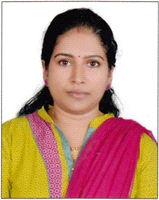 